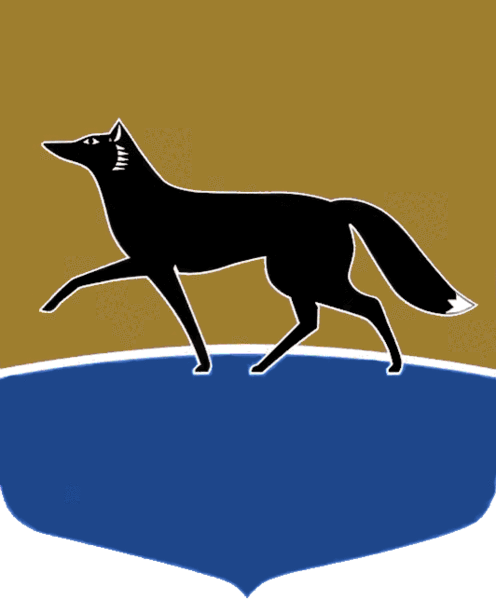 Принято на заседании Думы 31 мая 2022 года№ 138-VII ДГО внесении изменений в решение Думы города от 07.10.2009 
№ 618-IV ДГ «О социальных выплатах муниципальным служащим и лицам, исполняющим обязанности по техническому обеспечению деятельности органов местного самоуправления города» Руководствуясь статьёй 31 Устава муниципального образования городской округ Сургут Ханты-Мансийского автономного округа – Югры, Дума города РЕШИЛА:1. Внести в решение Думы города от 07.10.2009 № 618-IV ДГ 
«О социальных выплатах муниципальным служащим и лицам, исполняющим обязанности по техническому обеспечению деятельности органов местного самоуправления города» (в редакции от 23.09.2021 № 803-VI ДГ) следующие изменения:1) наименование решения изложить в следующей редакции: 
«О социальных выплатах муниципальным служащим, лицам, не замещающим должности муниципальной службы и исполняющим обязанности 
по техническому обеспечению деятельности органов местного самоуправления городского округа Сургут, и лицам, замещающим муниципальные должности контрольно-счетного органа муниципального образования городской округ Сургут»;2) констатирующую часть решения изложить в следующей редакции:«В соответствии со статьями 6, 70 Бюджетного кодекса Российской Федерации, пунктом 3 части 1 статьи 11 Федерального закона от 02.03.2007 
№ 25-ФЗ «О муниципальной службе в Российской Федерации», статьёй 20.1 Федерального закона от 07.02.2011 № 6-ФЗ «Об общих принципах организации и деятельности контрольно-счетных органов субъектов Российской Федерации и муниципальных образований», статьёй 4.1 Закона Ханты-Мансийского автономного округа – Югры от 10.04.2012 № 38-оз 
«О регулировании отдельных вопросов организации и деятельности контрольно-счетных органов муниципальных образований Ханты-Мансийского автономного округа – Югры»,  руководствуясь статьёй 31 Устава муниципального образования городской округ Сургут Ханты-Мансийского автономного округа – Югры, Дума города РЕШИЛА:»;3) абзац первый части 1 решения изложить в следующей редакции:«1. Установить следующие социальные выплаты муниципальным служащим, лицам, не замещающим должности муниципальной службы 
и исполняющим обязанности по техническому обеспечению деятельности органов местного самоуправления городского округа Сургут, и лицам, замещающим муниципальные должности контрольно-счетного органа муниципального образования городской округ Сургут (далее – работники):»;4)  часть 1 решения дополнить пунктом 11 следующего содержания:«11) частичная компенсация стоимости стоматологического лечения 
и протезирования, а также услуг по хирургической коррекции зрения по факту выполненных работ в зависимости от стажа работы в органах местного самоуправления города и их структурных подразделениях в следующих размерах:от 3 до 5 лет – до 30 % стоимости;от 5 до 10 лет – до 50 % стоимости;от 10 до 15 лет – до 60 % стоимости;от 15 до 20 лет – до 80 % стоимости;свыше 20 лет – до 100 % стоимости.Предельный размер компенсации указанных расходов не может превышать 50 000 рублей в год.»;5) дополнить решение частью 1.1 следующего содержания:«1.1. Выплаты, указанные в пунктах 2, 8 части 1, не распространяются на лиц, замещающих муниципальные должности контрольно-счетного органа муниципального образования городской округ Сургут.».2. Настоящее решение вступает в силу после его официального опубликования.Председатель Думы города_______________ М.Н. Слепов«02» июня 2022 г.Глава города_______________ А.С. Филатов«03» июня 2022 г.